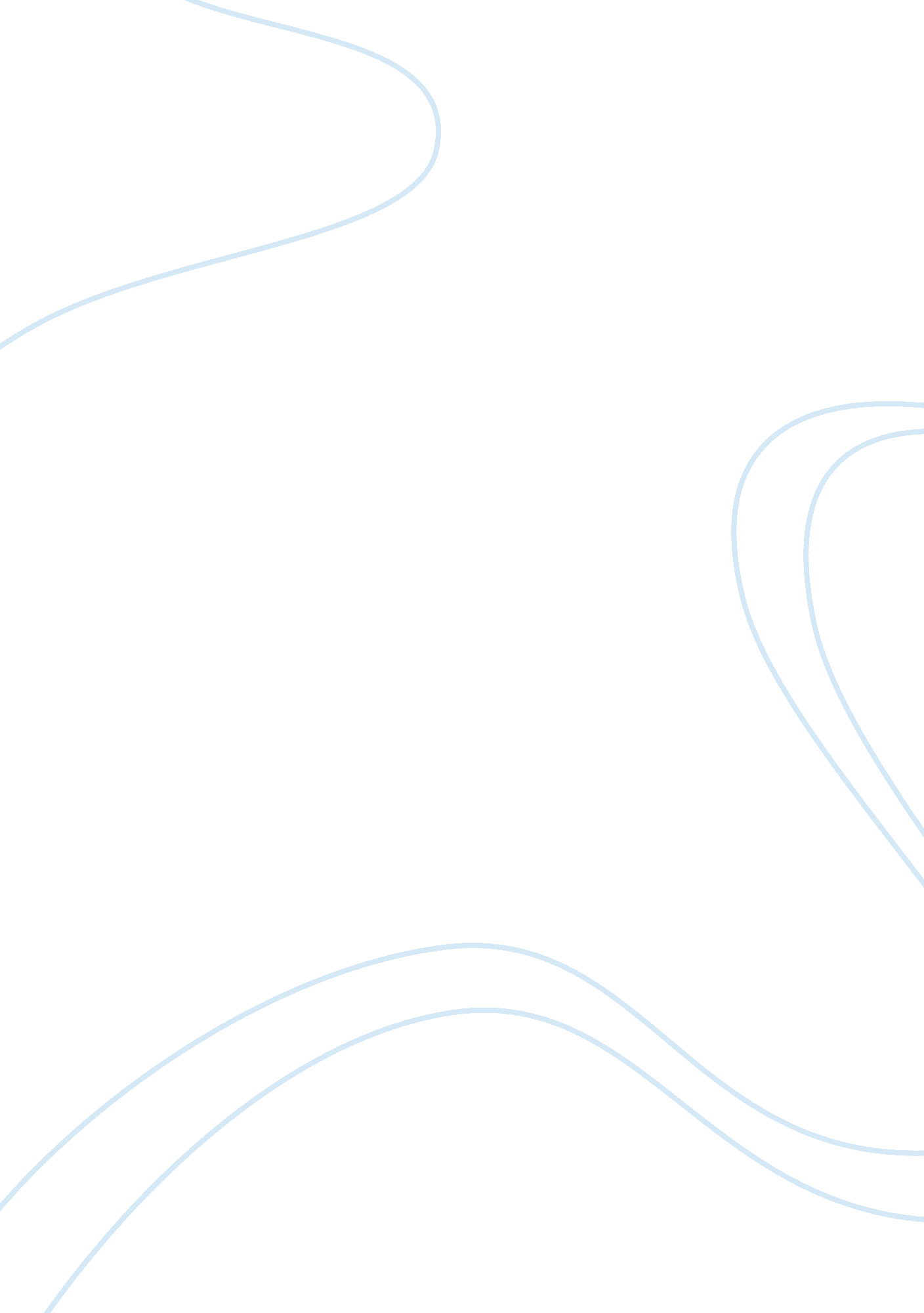 Cyber bullying essay examplesTechnology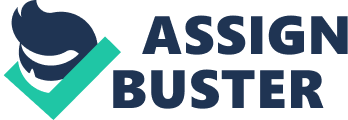 Cyberbullying alludes to electronic hostility whereby such innovation associal media, the Web, gaming situations, and smartphones are intentionally utilized to debilitate, badmouth, mortify, or irritate individuals. A bit like any other shape ofbullying, cyber-bullying can contrarily influence someone’s well-being, notoriety, and delight in life. Compared to the “ traditional” face-to-face bullying, this form of bullying is more savage because it permits bullies to cover up behind computerized contraptions and insult their casualties as much as they need. It hence amplifies the issue of bullying. Acts of cyberbullying have put individuals through monstrous enduring that can and ought to be anticipated. Concurring to Duverge (2015), “ victims of cyberbullying can have enduring passionate, concentration and behavioral issues.” These issues may adversely influence their social lives as they may discover it challenging to urge in conjunction with others. They discover it troublesome to believe other individuals and are more likely to begin locks in liquor and medicate mishandle at an early age. In expansion, cyberbullying can make its casualties to create perilous marks of shame and at the same time endure hurtful disgrace from other individuals, particularly their peers. They can endure physiological side effects in spite of not being undermined physically. They as often as possible complain of stomach torment and cerebral pains that are ordinarily a result ofanxiety. They may moreover hurt themselves by for occurrence harming or cutting their skin with razor edges. Cyberbullying casualties moreover feel feeble and powerless as they frequently discover it troublesome to feel secure. This ordinarily exudes from the plausibility of a bully attacking their domestic at any time of the day, nighttime included, through a cell phone or computer. Not at all like at first when they may tally themselves secure once they were at domestic, they now not have a place to ‘ hide’. Also, the emotions of fear can heighten due to the truth that the bullies can select to stay mysterious as long as they insult their casualties. Whereas a few cyberbullies select individuals they know, these individuals have no thought who is subjecting them to this monstrous torment and misery. The casualties in this way cannot offer assistance but stay pie in the sky that their tormentors might before long halt (Schwartz, 2013) Concurring to Lindeen (2017), cyberbullying may be avoided through checking of children’s or teenager’s online movement by their guardians or gatekeepers. Guardians ought to know what destinations their children visit when online and the individuals they associated with over the Web. One way to do this would be to create reliability with a child so that they would be prepared to readily uncover their online movement. Then again, a parent can introduce an iPhone observing app such as Pumpic. This way, they would be able to screen the common online behavior of the child counting their social media action such as Facebook and Instagram as well as their call logs and content messages, counting erased ones. One can either remotely control or square their child’s phone employing an individual cell phone or a PC. 